Automotive Technology 6th EditionChapter 131 – Four-Wheel Drive and All-Wheel DriveLesson PlanCHAPTER SUMMARY: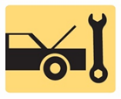 1. Four-wheel-drive systems, all-wheel drive, and front and rear differential ratios2. Transfer case, interaxle differential, and four-wheel-drive axles3. Transfer case service and problem diagnosis and diagnosis and servicing locking hubs4. Transfer case service_____________________________________________________________________________________OBJECTIVES: 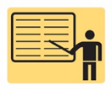 1. Explain the operation of four-wheel-drive and all-wheel-drive systems. 2. Describe the components of a transfer case. 3. Discuss the purpose and function of an interaxle differential.4. Describe the different types of four-wheel-drive axles. 5. Describe the procedure to diagnose and service transfer cases and locking hubs____________________________________________________________________________________RESOURCES: (All resources may be found at http://www.jameshalderman.com) Internet access required to hyperlink.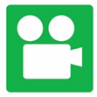 1. Task Sheet ASE (A3-F-1) P-3: Inspect and Adjust Shifting Controls2. Task Sheet ASE (A3-F-2) P-3: Inspect Front Locking Hubs3. Task Sheet ASE (A3-A-2) P-1, (A3-F-3) P-3: Transfer Case Lube Level Check4. Task Sheet ASE (A3-F-4) P-2, (A3-F-5) P-3: Four-Wheel Drive Diagnosis5. Task Sheet ASE (A3-F-7) P-2: Transfer Case Replacement6. Task Sheet ASE (A3-F-6) P-3: Transfer Case Electrical Components7. Task Sheet ASE (A3-F-7) P-2: Transfer Case Disassembly and Reassembly8. Chapter PowerPoint 9. Chapter Crossword Puzzle and Word Search 10. Videos: (A3) Manual Drive Train Axles Videos11. Animations: (A3) Manual Drive Train Axles Animations____________________________________________________________________________________ACTIVITIES: 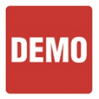 1. Task Sheet ASE (A3-F-1) P-3: Have students complete Inspect and Adjust Shifting Controls Task Sheet.2. Task Sheet ASE (A3-F-2) P-3: Have students complete Inspect Front Locking Hubs Task Sheet.3. Task Sheet ASE (A3-A-2) P-1, (A3-F-3) P-3: Have students complete Transfer Case Lube Level Check Task Sheet.4. Task Sheet ASE (A3-F-4) P-2, (A3-F-5) P-3: Have students complete Four-Wheel Drive Diagnosis Task Sheet.5. Task Sheet ASE (A3-F-7) P-2: Have students complete Transfer Case Replacement Task Sheet.6. Task Sheet ASE (A3-F-6) P-3: Have students complete Transfer Case Electrical Components Task Sheet. 7. Task Sheet ASE (A3-F-7) P-2: Have students complete Transfer Case Disassembly and Reassembly Task Sheet.         _____________________________________________________________________________________Automotive Technology 6th EditionChapter 131 – Four-Wheel Drive and All-Wheel DriveLesson PlanASSIGNMENTS: 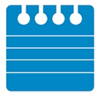 1. Chapter crossword and word search puzzles. 2. Complete end of chapter 10 question quiz. _____________________________________________________________________________________CLASS DISCUSSION: 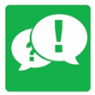 1. Review and group discussion chapter Frequently Asked Questions and Tech Tips sections. 2. Review and group discussion of the five (5) chapter Review Questions._____________________________________________________________________________________NOTES AND EVALUATION: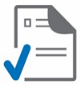 _____________________________________________________________________________________